Cursus Inschrijf formulier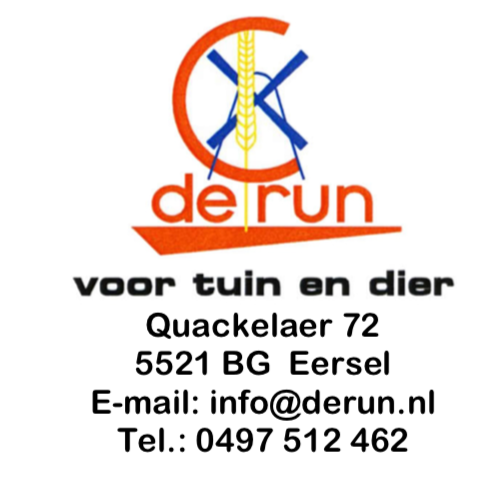 Formulier invullen en inleveren bij ‘De Run’.Inschrijving is pas van kracht na betaling van het cursusgeldNaam en achternaamAdresPostcode en woonplaatsTelefoon nrE-mail adresNaam van de hondRas en geboortedatumGeslacht van de hondEntingsdatumReeds gevolgde Cursus(sen)Eventuele ongewenste gedragingen van de hond omschrijvenEventueel foto van de hond